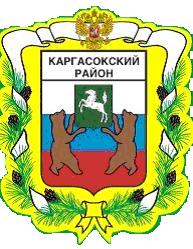 МУНИЦИПАЛЬНОЕ ОБРАЗОВАНИЕ «КАРГАСОКСКИЙ РАЙОН» ТОМСКОЙ ОБЛАСТИАДМИНИСТРАЦИЯ КАРГАСОКСКОГО РАЙОНАПОСТАНОВЛЕНИЕс. Каргасок В соответствии со статьёй 45 Градостроительного Кодекса Российской Федерации от 29.12.2004 №190-ФЗ, Федеральным законом от 06.10.2003 №131-ФЗ «Об общих принципах организации местного самоуправления в Российской Федерации», рассмотрев обращение ООО «Норд Империал» от 30 июля 2020 г. № 1164/1 и схему расположения проектируемого лесного участка Администрация Каргасокского района постановляет:1. Разрешить ООО «Норд Империал» подготовку документации по планировке и межеванию территории по объекту «Обустройство снежного НГКМ. Куст 1а» в соответствии со статьями 42, 43, 45 и 46 Градостроительного кодекса Российской Федерации и действующим градостроительным законодательством.2. ООО «Норд Империал» до утверждения документации по планировке территории применительно к землям лесного фонда согласовать с органами государственной власти осуществляющими предоставление лесных участков в границах земель лесного фонда.3. Настоящее постановление вступает в силу со дня его официального опубликования (обнародования).О.А. Мельникова8(38253) 2-13-5410.08.2020                                                                                                                                                               № 153 О подготовке документации по планировке территории (проекта планировки и проекта межевания территории) по объекту «Обустройство Снежного НГКМ. Куст 1а» Глава Каргасокского района                                                                                       А.П. Ащеулов